Service Related Project
Topic Form (2015 cohort)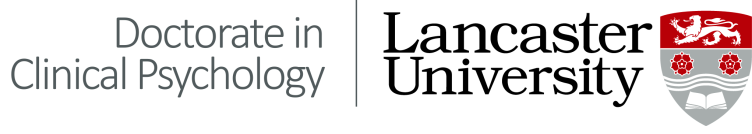 This form will be used by the Research Director to guide the allocation of research team members to supervise particular trainee projects. It should be completed in liaison with a research tutor. Please return the form to the Research Co-ordinator, Sarah Heard by email.Name of traineeName of research tutor with whom you have liaised Name of field supervisorProposed projectGive a very brief (no more than a few sentences) description of your proposed project or the general topic areae.g. research with brain injury service looking at outcomes of a group intervention or research in a transplant service with medical staffQuantitative or qualitative methodologyIf project would work with either, please indicate thisAny other informationPut anything else that might be useful to know for supervisor allocation e.g., previous trainee who might have worked in this area, whether you are on a bespoke pathway (so will have different deadlines)